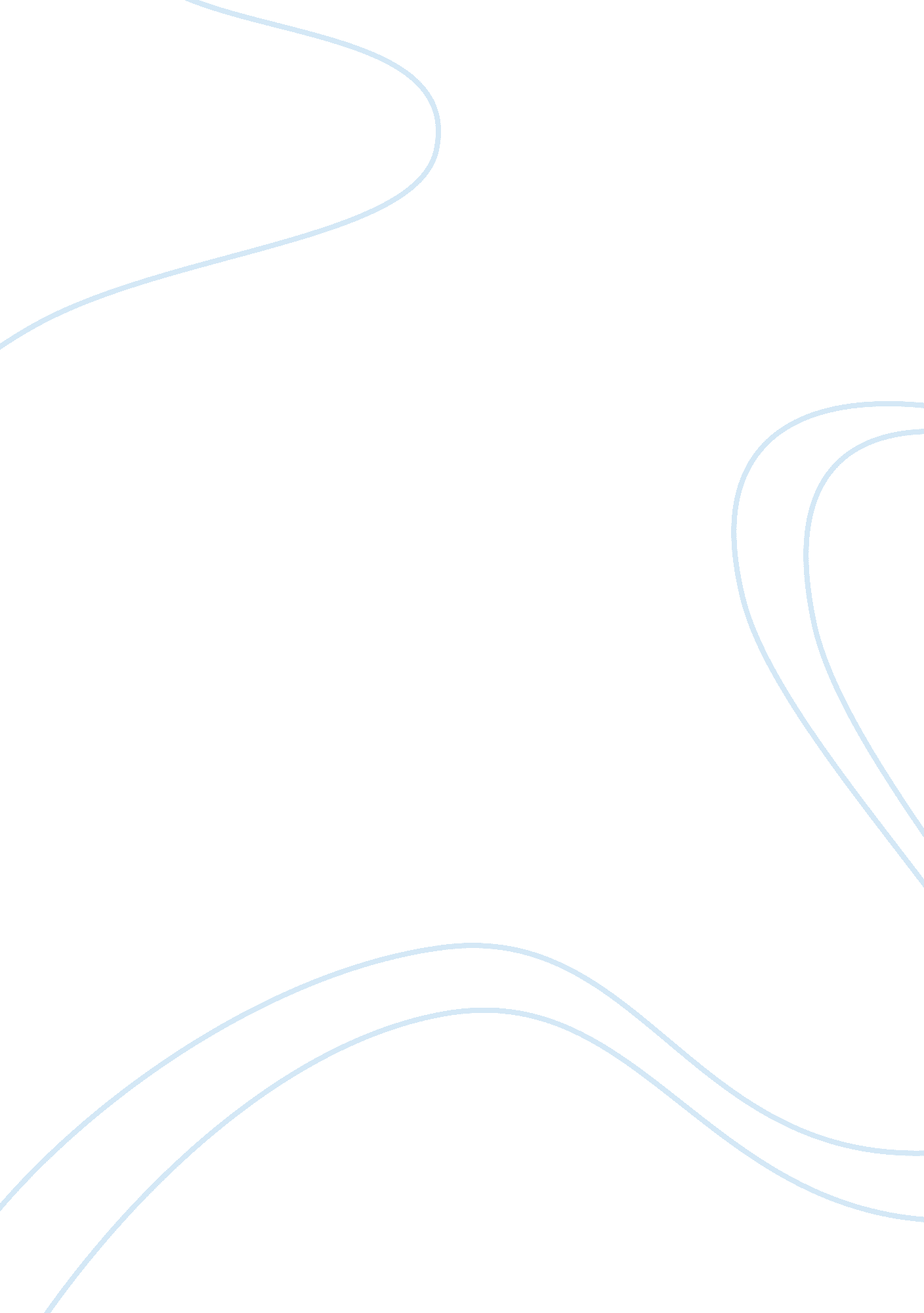 Correlational methodsPsychology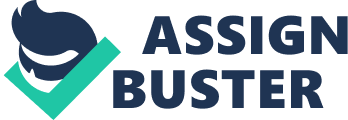 Section/# Correctional Article Review and Methodological Understanding The study in question discussed the need for correctional officers and other corrections stakeholders to analyze the psychological and acute medical needs that the inmate population might have experienced in the past; as a means of effectively creating a strategy by which their individual correctional needs could be addressed. As such, the variables that were represented were contingent upon a range of psychological health issues, focus on these issues, size of inmate population, and degree of emphasis that the correctional officers and stakeholders placed upon this information. The study further indicated the there was a distinct correlation between positive outcomes for those prison facilities that placed a high emphasis on reviewing and addressing existing psychological health needs for the long-term outlook and decreased recidivism of the inmate population. 
The correlation that was specified was positive; as the greater the emphasis on understanding and addressing existing/prior mental health issues resulted in a more defined and articulate recidivism reduction program that could be individually tailored to the inmate in question. By interpreting these results, the reader can denote the fact that further engagement with respect to considering prior mental health issues and seeking to address crime and recidivism within the prison system, as well as without, utilizing these metrics, is perhaps one of the most effective approaches that has yet been demonstrated (Bai et al., 2014). 
Reference 
Bai, J. R., Mukherjee, D. V., Befus, M., Apa, Z., Lowy, F. D., & Larson, E. L. (2014). Concordance between medical records and interview data in correctional facilities. BMC Medical Research Methodology, 14(1), 1-12. doi: 10. 1186/1471-2288-14-50 